ANEXO I (Resolución Nº 1279/14)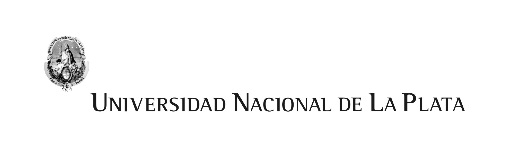 Planilla de inscripción a Carreras de Posgrado(Para ser completado por la autoridad competente de )La carrera de posgrado DOCTORADO EN  CIENCIAS EXACTAS AREA FISICA se encuentra, al día de la fecha:acreditada con resolución. 801/13  ante Que su títuloha obtenido el reconocimiento oficial y validez nacional por parte del Ministerio de Educación de , resolución 421/13Lugar y Fecha . . . . . . . . . . . . . . . . . . . . . . . . . . .Firma . . . . . . . . . . . . . . . . . . . . . . . . . . . . . . . . . .(Para ser completado por el aspirante)Lugar y fecha: . . . . . . . . . . . . . . . . . . . . . . . . . . . . .Por la presente, me notifico de la situación de acreditación ante  y ante el Ministerio de Educación de  de la carrera en que me inscribo y bajo juramento manifiesto conocer lo dispuesto por el artículo 7 del Decreto Nacional 499/95.Artículo 7 del Decreto Nacional 499/95"Es condición necesaria para el reconocimiento oficial y la consecuente validez nacional de los títulos de carreras de grado comprendidas en el artículo 43 de º 24.521 o de posgrado, la previa acreditación de  DE EVALUACION Y ACREDITACION UNIVERSITARIA (CONEAU), o por una entidad privada legalmente reconocida a esos fines."Firma:Aclaración:DNI: